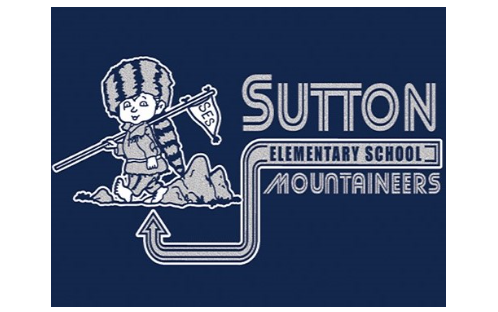 SUTTON ELEMENTARY SCHOOL2019-2020 Master Schedule7:30			Buses begin to arrive/Breakfast begins7:50			All Teachers not on duty arrive8:00-8:15		Homeroom8:12-8:15		Pledge and Announcements8:15-8:55		2nd and 3rd Grade Gym (Wills and Greynolds)8:55-9:35		Preschool Gym (Kitzmiller and Facemire Planning)9:35-10:15		Kindergarten (Rose Planning)10:15-10:55		4th Grade Gym (Keener and Martin Planning)10:55-11:35	      (Butcher and Hamilton Planning)10:55-11:35		Walk to Success (K-5th)11:30-12:20        PreK Lunch11:35-12:20	      Kindergarten to 2nd grade lunch;			3rd to 5th grade recess12:20-1:05		3rd to 5th grade lunch			PreK to 2nd grade recess1:10 - 1:50		1st Grade Gym (Schiefer Planning)1:50-2:30		4th Grade Gym (Chapman Planning)2:30-3:10		Functional Academics (Casto and Gregory Planning) 3:10-3:50		PLC, Teams, and Committee Time3:10			Bus 21, 233:15			Parent Pickup dismissed3:30			Daycare and Walkers dismissed3:35			Bus 32A, 27A3:40			Bus 26A, 28A